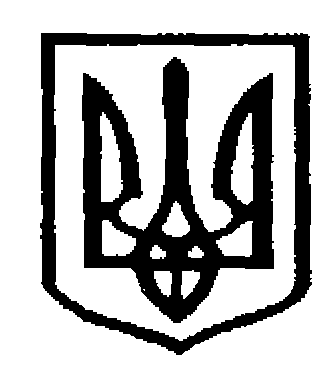 УкраїнаЧернівецька міська радаКомунальний дошкільний начальний заклад -загальноосвітній навчальний заклад I-II cтупенів«Навчально-виховний комплекс «Берегиня»вул. І.Карбулицького, 2, м. Чернівці, 58025 т. 560-181, 560-281, e-mail: cvznz-34@meta.ua; Код ЄДРПОУ №21431336НАКАЗ16.10.2020 р.									№313Про організацію роботи Чернівецького НВК «Берегиня» в умовах встановленої «червоної зони»з 19.10.2020 р. Відповідно до Законів України «Про освіту», «Про забезпечення санітарного та епідемічного благополуччя населення», постанови Кабінету Міністрів України від 22.07.2020 № 641 «Про встановлення карантину та запровадження посилених протиепідемічних заходів на території із значним поширенням гострої респіраторної хвороби СОVID-19» (зі змінами від 13.10.2020 № 956), постанови Головного державного санітарного лікаря України від 22.08.2020 №50 «Про затвердження протиепідемічних заходів у закладах освіти на період карантину у зв’язку поширенням коронавірусної хвороби (СОVID-19)», протокольних рішень Державної комісії техногенноекологічної безпеки та надзвичайних ситуацій від 19.08.2020 № 23, від 20.08.2020 № 24 «Про встановлення рівнів епідемічної небезпеки поширення СОVID-19», протокольного рішення позачергового засідання Державної комісії техногенно-екологічної безпеки та надзвичайних ситуацій від 13.10.2020 №37, листів Міністерства освіти і науки України від 12.10.2020 № 1/9-575 «Про вжиття організаційних заходів із протидії розповсюдженню СОVID-19», від 12.10.2020 №1/9-576 «Щодо тимчасового переходу на дистанційне навчання», з метою вжиття невідкладних додаткових заходів, спрямованих на мінімізацію безпосередніх фізичних контактів між учасниками освітнього процесу, наказу Департаменту освіти і науки Чернівецької обласної державної адміністрації від 16.10.2020 р. №326 «Про вжиття невідкладних заходів в організації роботи закладів освіти області у період адаптивного карантину»,  наказу управління освіти Чернівецької міської ради №368 «Про вжиття невідкладних заходів в організації роботи закладів м. Чернівців у період адаптивного карантину» від 16.10.2020 р.,  листа управління освіти Чернівецької міської ради №01-34/2167 від 16.10.2020 р. «Про особливості організації роботи у період адаптивного карантину»,  у зв’язку із встановленням в м. Чернівцях «червоної» зони, що передбачає заборону відвідування закладів освіти здобувачами освітиНАКАЗУЮ:1. Обмежити відвідування Чернівецького НВК «Берегиня» здобувачами освіти з 19.10.2020 р.2. Організувати діяльність Чернівецького НВК «Берегиня» в умовах встановленої «червоної зони» в м. Чернівцях з 19 жовтня 2020 року та роботу працівників Чернівецького НВК «Берегиня» в умовах встановленої «червоної зони» в м. Чернівцях таким чином:2.1. Відправити з 19.10.2020 р. на простій   всіх педагогічних працівників дошкільного підрозділу з оплатою згідно тарифікації на 2020/2021 н. р.2.1.1 Педагогічні працівники дошкільного підрозділу Чернівецького НВК «Берегиня»  в період з 19.10.2020 р. зобов’язані виконувати  обов’язки, передбачені колективним договором, відповідати на дзвінки керівника закладу та  вихователя - методиста Павлюк С.А., організовувати  за розпорядженням вихователя-методиста Павлюк С. А. освітній процес зі здобувачами освіти дошкільного підрозділу Чернівецького НВК «Берегиня» з використанням технологій дистанційного навчання, складати та корегувати навчальні плани, готувати навчальні матеріали , працювати над самоосвітою, вести моніторинг захворюваності здобувачів освіти  дошкільного підрозділу Чернівецького НВК «Берегиня» і подавати щоденні дані до 9.30 вихователю-методисту Павлюк С. А.;  вести роз’яснювальну роботу з батьками.2.2. Педагогам шкільного підрозділу  Чернівецького НВК «Берегиня»:Фіголь Л.А., заступнику директора з НВР;Кирилюк Г. В., вчителю української мови та літератури ;Тихон Я. В., вчителю англійської мови;Гамаль М. В., вчителю зарубіжної літератури, соціальному педагогу;Бурденюк О. О., вчителю фізики та інформатики;Лакусті Н. І., вчителю біології та хімії;Клим К. В., вчителю фізичної культури;Семенюк Е. Б., вчителю початкових класів;Якубчак Л. М., вчителю початкових класів;Українець Н. Д., вчителю початкових класів; Ковалю В. О., вчителю історії та правознавства;Харитон М. В., вчителю трудового навчання та образотворчого мистецтва;Гордійчук А.А., вчителю англійської мови, шкільному бібліотекарю;Лутанюку О. М., вчителю музичного мистецтва;Воєвідко К. Ю., практичному психологу;Мартищук Г. Й., асистенту вчителяВишньовській Р. Ю., вчителю математики;Гончар К. В., вчителю початкових класів;Стасюк Т. В., вчителю української мови та літератури;Лупан Г. П., вихователю ГПД, вчителю географії;Кузняк А. В., вчителю німецької мови;Сорокан Т. К., вчителю-логопеду2.2.1. Організувати освітній процес здобувачів освіти шкільного підрозділу Чернівецького НВК «Берегиня» з 19 жовтня 2020 року за всіма формами навчання із використанням технологій дистанційного навчання з врахуванням  тарифікації на 2020 – 2021 н. р., відповідно до затверджених рішенням педагогічної ради №1 Чернівецького НВК «Берегиня» від 28.08.2020 р. моделі організації освітнього процесу у «червоній» зоні та структури 2020 – 2021 н. р.Забезпечити в період з 19.10.2020 р. щоденне он-лайн консультування здобувачів освіти за всіма формами навчання та організувати освітній процес з використанням технологій дистанційного навчання відповідно до  затвердженого розкладу навчальних занять, зокрема живе онлайн-спілкування (відео конференції через Zoom, спілкування в чаті з учнями через мобільний додаток Viber), віддалене навчання, розтягнуте в часі (з використанням  платформ для самостійного навчання учнів), онлайн-уроків (зі збереженням на GoogleДиску та поширення через Google Клас (Classroom), із використанням онлайн-дошки  Padlet ), групової роботи над проєктами, над спільним вирішенням поставлених навчальних завдань) тощо з врахуванням  автономії, академічної свободи педагогів, включаючи свободу вільного вибору форм, методів і засобів навчання, що відповідають освітній програмі. (Додаток 1, 2,3)Навчальну практику та заходи під час осінніх канікул провести з використанням технологій дистанційного навчання  відповідно до затверджених планів проведення (Термін: з 24.10.2020 р. по 01.11.2020 р.)Здійснювати заходи щодо виконання методичної, організаційно-педагогічної роботи  через платформами для онлайн-навчання педагогів (спеціальні віртуальні навчальні середовища ( Moodle і його аналоги) ; освітні онлайн-платформи Prometheus, EdEra, Coursera, ВУМ;   учительські сайти). Виконувати обов’язки, передбачені посадовою інструкцією.Своєчасно заповнювати  журнали у електронній та у паперовій формі.Відповідати на дзвінки адміністрації закладу.Перевіряти електронну пошту та оперативно відповідати на листи.Дотримуватися санітарно епідеміологічних заходів у Чернівецькому НВК «Берегиня».2.3.  Затвердити гнучкий графік роботи для помічників вихователя, працівників пральні, прибиральниць службових приміщень робітника з обслуговування службових приміщень, медичної сестри з дієтичного харчування  Чернівецького НВК «Берегиня» (Додаток 4)Завгоспу Іванчуку В. І., секретарю-діловоду Мислик Є. М.,  старшій медичній сестрі Кирилюк А.,  охоронцям закладу, двірникам виконувати обов’язки, передбачені посадовими інструкціями з 19.10.2020 р. з обов’язковим дотриманням санітарно-епідемічних вимог відповідно до штатного кошторисуЗатвердити графік роботи Чернівецького НВК «Берегиня» на період з 19.10 2020 року  з 8.30 до 17.30.Заборонити проведення масових заходів у Чернівецькому НВК «Берегиня» в період з 19.10.2020 р.Організувати  чергування у закладі чергового адміністратора з 8.30 до 17.30.Понеділок – Капустяк Г. П., директор;Вівторок – Фіголь Л. А., заступник директора з НВР.Середа – Тихон Я. В., вчитель англійської мови, педагог-організатор;Четвер – Семенюк Е. Б., вчитель початкових класів, голова профкому;П’ятниця – Павлюк С. А., вихователь-методист.Вихователю-методисту  Павлюк С. А.:Здійснювати моніторинг захворюваності  працівників і здобувачів освіти дошкільного підрозділу Чернівецького НВК «Берегиня» та щоденно інформування управління освіти до 1000 на електронну адресу gl-22@ukr.net відповідно до форми, наданої управлінням освіти Чернівецької міської ради.Заступнику директора з НВР Фіголь Л. А.:Здійснювати моніторинг захворюваності  працівників і здобувачів освіти шкільного підрозділу Чернівецького НВК «Берегиня» та моніторинг здобувачів освіти, які не приступили до навчання з використанням дистанційних технологій та щоденно інформування управління освіти до 1000 на електронну адресу oleksandraosvita@gmail.com відповідно до форми, наданої управлінням освіти Чернівецької міської ради.Здійснювати організацію, координацію та контроль за виконанням освітніх програм вчителями НВК «Берегиня», в тому числі тих, які здійснюють викладацьку роботу з погодинною оплатою праці.Здійснювати контроль обліку здобувачів освіти, які навчаються за дистанційною формою з 19.10.2020 р.Здійснювати методичний супровід освітнього процесу.  Організувати  та тримати на контролі роботу на осінніх канікулах, проведення навчальної практики в 1-4 класах та навчальних екскурсій в 5-8 класах відповідно до затвердженої рішенням педагогічної ради №1 Чернівецького НВК «Берегиня» від 28.08.2020 р. структури 2020 – 2021 н. р. в дистанційному форматі. (Термін: з 24.10.2020 р. по 01.11.2020 р.)Запровадити можливий перехід на дистанційне навчання з урахуванням епідемічної ситуації, після завершення канікул (Термін з 02.11.2020 р.).8. Класоводам та класним керівникам8.1. Здійснювати моніторинг захворюваності учнів класів та надавати результати моніторингу заступнику директора з НВР Фіголь Л. А. щоденно до 9.30.9.  Адміністратору сайту НВК «Берегиня» Бурденюк О. О.:9.1. Розмістити на сайті Чернівецького НВК «Берегиня» наказ №313 від 16.10.2020 р. «Про організацію роботи Чернівецького НВК «Берегиня»  в умовах встановленої «червоної зони» з 19.10.2020 р.» (Термін:  до 19.10.2020р.) 9.2. Висвітлювати організацію освітнього процесу з використанням технологій дистанційного навчання відповідно до затвердженого розкладу навчальних занять та оновлювати його у разі внесення змін, організацію заходів під час осінніх канікул, проведення навчальної практики в 1-4 класах та навчальних екскурсій в 5-8 класах . (Термін:  з 19.10.2020 р.)10. Завгоспу Іванчуку В. І.:10.1. Забезпечити використання засобів індивідуального захисту, антисептичних та дезінфікуючих засобів, контроль за прибиранням та щоденною дезінфекцією санітарно-побутових приміщень, поверхонь в місцях спільного користування працівників, які не працюють дистанційно.Директору Чернівецького НВК «Берегиня» Капустяк Г. П., вихователю-методисту Павлюк С. А. щоденно з 19.10.2020 р.  після здійснення обходу будівель та території НВК «Берегиня» о 1900 передавати чергування сторожам з відповідним записом у журналі.Охоронцям закладу, двірникам, черговому адміністратору  слідкувати за функціонуванням та  збереженням систем життєзабезпечення закладу. У разі несправності повідомляти директора та  відповідні служби аварійні служби.13. Контроль за виконанням наказу залишаю за собою.Директор НВК «Берегиня»                                      Г. КапустякЗ наказом  №313 від 16.10.2020 р.  ознайомлені:                                                                                                                                                                    Додаток 1 до наказу №313 від 16.10.2020 р.ЗАТВЕРДЖУЮДиректор Чернівецького НВК «Берегиня»Г. Капустяк Розклад уроків з 19.10.2020 р. по 23.10.2020 р. у 1-4 класах Чернівецького НВК «Берегиня» (дистанційне навчання)Додаток 2 до наказу №313 від 16.10.2020 р.ЗАТВЕРДЖУЮДиректор Чернівецького НВК «Берегиня»Г. Капустяк Розклад уроків з 19.10.2020 р. по 23.10.2020 р. у 5-9 класах Чернівецького НВК «Берегиня» (дистанційне навчання)Додаток 3 до наказу №313 від 16.10.2020 р.ЗАТВЕРДЖУЮДиректор Чернівецького НВК «Берегиня»Г. Капустяк Розклад уроків з 19.10.2020 р. по 23.10.2020 р. (дистанційне навчання)зі здобувачем освіти 4 класу Чернівецького НВК «Берегиня» Гуцуляком Юрієм Костянтиновичем(індивідуальна форма навчання у вигляді педагогічного патронажу)Понеділок (19.10)Вівторок (20.10)Середа (21.10)Четвер (22.10)П'ятниця (23.10)Додаток 4Погоджено:                                                                                     								ЗатверджуюГолова ПК                                                              								 Директор НВК «Берегиня»Семенюк Е.Б.                                                         							___________Г.П. Капустяк19.10.2020рГрафік роботи працівників в умовах встановленої «червоної  зони»   з 19.10.2020р по 30.10.2020р№п/пП.І.Б.Підпис Кирилюк Г.В.Вишньовська Р.Ю. Гамаль М.В.Фіголь Л.А.Лакуста Н.І. Українець Н.Д.Гончар К.В. Семенюк Е.Б.Якубчак Л.М. Бурденюк О.О.Тихон Я.В.Гордійчук А.А.Харитон М.В.Коваль В.О.Мартищук Г.Й.Клим К.В.Стасюк Т.В.Лупан Г. П.Кузняк А. В.Лутанюк О. М.Воєвідко К. Ю.Сорокан Т. К.Павлюк С.А.Гончар М. М.Панькова І.В.Ілащук Ю.Ю.Влад І.Ю.Драгомецька Р. ПМінтянська А.В.Таневська Н.В.Вебер О.В.Червоноградська І.С. Сербенчук Д.В.Кирдей А.В.Скакун Є.Л.Гончар В.А.Кодовбецька В.В.Пелепко І.М.Велущак М.В.Репушинська А.А.Романенко Ю.Р.Козачук В. І.Кирилюк А.І.Трачук І. В.Качукова В.В.Григор’єва Н.В. Томнюк Ю. В.Шкеул Т.А.Франціскевич І. ВГостюк М.Д.Руснак Д.М.Дубкович М.М.Паскал О.М.Чобан Я.Д.Мінтянська М.С.Слободян Ю. І. Білик М. І. Садовник М.Б.Мислик Є. М.Ігнатьєва А. В.Саінчук Л. П.Воєвідко М. В.Мельник М. І.Куєк А. Д.Іванчук В. І.Слободян М. В.Луканюк С. Д.Григораш О. І.Костюк Я. МДзіковський М. В.Кирилюк С. І.Тарасенко Л. Ф.Лукаш Д.В.Берник Т. В.Дарійчук Л. М.класчаспонеділокпонеділоквівтороквівтороксередасередачетверчетверп’ятницяп’ятниця1 клас930 – 1000+ 5 хв інд. конс.навчання грамоти (читання)Zoomнавчання грамоти (читання)Zoomнавчання грамоти (письмо)ZoomматематикаZoomнавчання грамоти (читання)Zoom1 клас1030 – 1100+ 5 хв інд. конс.математикаZoomматематикаZoomанглійська моваZoomобразотворче мистецтвоZoomя досліджую світ (природ.+ громад. та історична освіта)Zoom1 клас1130 – 1200+ 5 хв інд. конс.навчання грамоти (письмо) Zoomнавчання грамоти (письмо)Zoomя досліджую світ (природознавство)Zoomмузичне мистецтвонавчання грамоти (письмо)1 клас1230 – 1305я досліджую світ (природозн. + основи здоров’я)англійська мованавчання грамоти (читання) дизайн і технології математика1 клас1330 – 1405фізична культурафізична культурафізична культура2 клас900 - 930+ 10 хв інд. конс.ЧитанняZoomматематикаZoomя досліджую світ (природозн.+ основи здоров’я)ZoomчитанняZoomукраїнська моваZoom2 клас1000 – 1030+ 10 хв інд. конс.МатематикаZoomукраїнська моваZoomматематика ZoomматематикаZoomчитанняZoom2 клас1100 – 1130+ 10 хв інд. конс.образотворче мистецтво Zoomчитання Zoomанглійська моваZoomукраїнська моваZoomя досліджую світ (природ.+ громад. Та історична освіта)Zoom2 клас1200 – 1240Англійська  мовая досліджую світ (природознавство)українська мовафізична культураінформатика / Англ. мова2 клас1300 – 1340музичне мистецтвофізична культурафізична культурадизайн і технологіїАнгл. мова / інформатикакласчаспонеділокпонеділоквівтороквівтороксередасередачетверчетверп’ятницяп’ятниця3 клас1200 – 1230+ 10 хв ІКМатематикаZoomінформатика / Англ. моваZoomчитанняZoomматематикаZoomя досліджую світ (природ.+ громад. Та історична освіта)Zoom3 клас1300 – 1330+ 10 хв інд. конс.ЧитанняZoomАнгл. мова / інформатикаZoomукраїнська моваZoomчитання ZoomматематикаZoom3 клас1400 – 1430+ 10 хв інд. конс.дизайн і технологіїZoomматематикаZoomя досліджую світ (природозн.+ основи здоров’я)Zoomукраїнська моваZoomукраїнська мова Zoom3 клас1500 – 1540англійська моваукраїнська мова англійська мовамузичне мистецтвофізична культура3 клас1600 – 1640фізична культурая досліджую світ (природознавство)фізична культураобразотворче мистецтвочитання3 клас1700 – 1740математика4 клас930 – 1000+ 10 хв інд. конс.я у світі ZoomматематикаZoomматематикаZoomукраїнська моваZoomоснови здоров’яZoom4 клас1030 – 1100+ 10 хв інд. конс.Українська моваZoomукраїнська моваZoomлітературне читанняZoomматематикаZoomлітературне читанняZoom4 клас1130 – 1200+ 10 хв інд. конс.образотворче мистецтвоZoomлітературне читанняZoomприродознавство	Zoomмузичне мистецтвоZoomанглійська моваZoom4 клас1230 – 1310Англійська моваінформатика (І група)Zoomінформатика (ІІ група)ZoomМаленькі українці подорожують країнами ЄвросоюзуZoomфізична культура4 клас1330 – 1410Літературне читанняприродознавствоукраїнська мовафізична культура математика4 клас1430 – 1510фізична культура трудове навчаннячас5 клас5 клас6 клас6 клас7 клас7 клас8 клас8 клас9 клас9 класПонеділок 19.10.2020 р.830 - 900+15хв ІКЗарубіжна літератураZoomАлгебраZoomІнформатика ( І група) ZoomГеографіяПонеділок 19.10.2020 р.930 - 1000+15хв ІКНімецька моваZoomМатематикаZoomГеографіяZoomІнформатика (ІІ група)ZoomЗарубіжна літератураZoomПонеділок 19.10.2020 р.1030 - 1100+15хв ІКПриродознавствоZoomФізична культураТрудове навчанняZoomАнглійська моваZoomХіміяZoomПонеділок 19.10.2020 р.1130 - 1200 +15хв ІКФізична культураГеографіяНімецька  моваZoomБіологіяZoomІнформатикаZoomПонеділок 19.10.2020 р.1230  - 1300 +15хв ІКМатематикаТрудове навчанняЗарубіжна літератураЛюдина та здоров’яZoomФізикаZoomПонеділок 19.10.2020 р.1430 - 1515Образотворче мист.Німецька  моваХіміяАлгебраФізична культураПонеділок 19.10.2020 р.1530 - 1615ЛогікаФізична культураОснови здоров’яАлгебраПонеділок 19.10.2020 р.1630 - 1715Зарубіжна літератураТрудове навчанняПонеділок 19.10.2020 р.1730 - 1815Особиста гідність. Безпека життя. Громадянська позиціявівторок830 - 900+15хв ІКІсторія УкраїниZoomФізична культураУкраїнська література ZoomгеографіяZoomвівторок930 - 1000+15хв ІКУкраїнська мова ZoomУкраїнська мова ZoomУкраїнська мова (Стасюк Т. В.)/ англійська моваZoomУкраїнська мова ZoomАнглійська моваZoomвівторок1030 - 1100+15хв ІКІсторія УкраїниZoomУкраїнська література ZoomХіміяZoomХіміяZoomУкраїнська моваZoomвівторок1130 - 1200 +15хв ІКАнглійська моваZoomЗарубіжна літератураАнглійська мова/українська мова (Кирилюк Г. В.)ZoomВсесвітня історіяZoomВсесвітня історія Zoomвівторок1230  - 1315Зарубіжна літератураВсесвітня історіябіологіяФізикаХіміявівторок1430 - 1515ПриродознавствоБіологіяФізикаФізична культураФізична культуравівторок1530 - 1615Українська літератураАнглійська моваУкраїнська літератураАнглійська моваУкраїнська літературавівторок1630 - 1715Основи християнської етикиІнформатика ( І група)Фізикасереда830 - 900+15хв ІКГеографіяZoomГеографія Українська моваZoomБіологія Zoomсереда930 - 1000+15хв ІКМатематикаZoomУкраїнська моваZoomНім. мова ZoomГеометрія ZoomФізикаZoomсереда1030 - 1100+15хв ІКОснови здоров’я ZoomАнглійська мова ZoomУкраїнська мова ZoomМистецтвоZoomГеометрія Zoomсереда1130 - 1200 +15хв ІКУкраїнська моваZoomУкраїнська моваZoomБіологіяZoomНімецька моваZoomМистецтвосереда1230  - 1300 +15хв ІКАнглійська моваУкраїнська літератураМузичне мистецтво ZoomАналіз ліричного творуZoomНімецька мовасереда1430 - 1515Українська мова Музичне мистецтвоАнгл. моваУкраїнська література Українська мовасереда1530 - 1615Німецька моваМатематика АлгебраБіологіясереда1630 - 1715Музичне мистецтвоХіміясередаІнформатика (ІІ група)час5 клас5 клас6 клас6 клас7 клас7 клас8 клас8 клас9 клас9 класчетвер830 - 900+15хв ІКОбразотворче мистецтвоZoomУкраїнська літератураZoomГеографіяZoomОснови здоров’яZoomчетвер930 - 1000+15хв ІКУкраїнська моваZoomБіологіяZoomГеометріяZoomЗарубіжна літератураZoomУкраїнська моваZoomчетвер1030 - 1100+15хв ІКУкраїнська літератураZoomматематикаZoomОснови здоров’яZoomТрудове навчанняZoomУкраїнська літератураZoomчетвер1130 - 1200 +15хв ІКІнформатика (І група)/Основи орфографіїZoom-Вирішую конфлікти та будую мир навколо себеZoomФізична культураУкраїнська мова АлгебраZoomчетвер1230  - 1300 +15хв ІКОснови християнської етикиZoomОснови здоров’яУкраїнська мова  (Кирилюк Г. В.) /інформатикаФізична культураІнформатикачетвер1430 - 1515Трудове навчанняФізична культураІнформатика/укр. мова (Стасюк Т. В.)ГеометріяЗарубіжна літературачетвер1530 - 1615МатематикаУкраїнська мова Біологіяп’ятниця830 - 900+15хв ІКангл. моваZoomІсторія України ZoomАлгебраZoomФізична культурап’ятниця930 - 1000+15хв ІКЗарубіжна літератураZoomФізична культураФізикаZoomФізична культураНімецька  моваZoomп’ятниця1030 - 1100+15хв ІКМатематика Zoomнім. моваZoomГеографія ZoomФізикаZoomПравознавствоZoomп’ятниця1130 - 1200 +15хв ІКТрудове навчання ZoomМатематика  Зарубіжна літератураZoomІсторія УкраїниАнглійська мовап’ятниця1230  - 1315Англійська моваТрудове навчання/(І група) / інформатика(ІІ група)ГеометріяНімецька моваІсторія Українип’ятниця1430 - 1515Фізична культураІнформатика (І група) /трудове навч. (ІІ група)Всесвітня історіяГеографіяГеометріяп’ятниця1530 - 1615Інформатика (ІІ група)Образотворче мистецтво1030 -1110Основи здоров’я (Українець Н. Д.)Zoom1130 – 1210Математика (Гончар К. В.)Zoom1235 - 1315Розвиток мовлення (Сорокан Т. К.)Zoom 1030 -1110Музичне мистецтво (Українець Н. Д.)Zoom1130 – 1210Українська мова (Стасюк Т. В.)Zoom1235 - 1315Літературне читання (Стасюк Т. В.)Zoom1130 – 1210Українська мова (Стасюк Т. В.)Zoom1235 - 1315Образотворче мистецтво (Харитон М. В.)Zoom 1130 – 1210Математика (Гончар К. В.)Zoom1235 - 1315Соціально-побутове орієнтування (Воєвідко К. Ю.)Zoom№п/ппосада19.1020.1021.1022.1023.1026.1027.1028.1029.1030.101.Томнюк Ю.В.Пом.виховат.++2.Шкеул Т.А.Пом.виховат.++3.Гостюк М.Д.Пом.виховат.++4.Матейчук Н.В.Пом.виховат.++5.Мукан Г.І.Пом.виховат.++6.Франціскевич І.В.Пом.виховат.++7.Григор’єва Н.В.Пом.виховат.++8.Дубковим М.М.Пом.виховат.++9.Качукова В.В.Пом.виховат.++10.Руснак Д.М.Пом.виховат.++11.Чобан Я.Д.Пом.виховат.++12.Мінтянська М.С.Пом.виховат.++13.Дарійчук Л.М,Пом.виховат.++14.Слободян Ю.І.кастеляна++++15.Білик М.І.Праля ++++16.Садовник М.Б.Праля ++17Ігнатьєва А.В.Прибиральниц++18Мельник М.І.Прибиральниц++19Войвідка М.В.Прибиральниц++20Саїнчук Л.П.Прибиральниц++21Куек А.Д.Прибиральниц++22Лукаш Д.В.Роб.з обсуг.++++23Тарасенко Л.Ф.Медсес.з харч.++++++24